 Valentine’s Day Crafts & Cookies 2024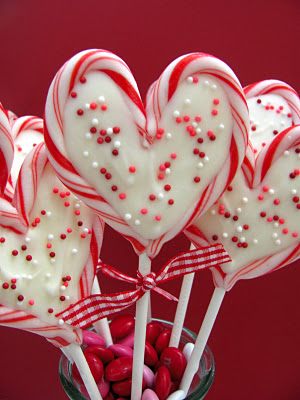 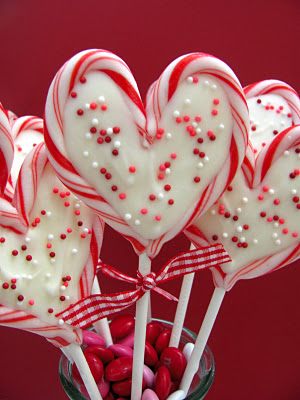 (Wednesday) February 14, 20243:45 PM @ Bedford Town Hall (across from Bedford Library) COST:   Bedford Residents $15 // Non-Residents $20Join Miss Jen for Valentine’s Day and do some crafting and decorating a Valentine’s Day cookie. To Register go to www.BedfordRecOnline.com or call the Recreation Department at 472-5242